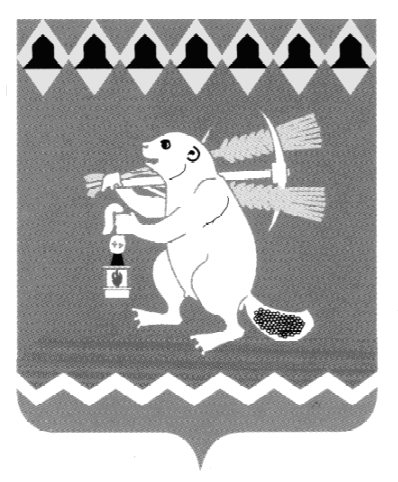 Администрация Артемовского городского округа ПОСТАНОВЛЕНИЕот  __________	№ _______О внесении изменений в  муниципальную  программу«Развитие системы образования  Артемовского городского округа на период  2019-2024 годов»	В соответствии со статьей 179 Бюджетного кодекса Российской Федерации, с выделенными денежными средствами по Постановлению Правительства Свердловской области от 14.01.2021 г. № 7-ПП на  выплату ежемесячного денежного вознаграждения за классное руководство педагогическим работникам муниципальных образовательных организаций, расположенных на территории Свердловской области, Порядком формирования и реализации муниципальных программ Артемовского городского округа, утвержденным  постановлением Администрации Артемовского городского округа от  16.12.2013 № 1730-ПА   (с изменениями), руководствуясь статьями 30, 31 Устава Артемовского городского  округа,ПОСТАНОВЛЯЮ:1. Внести в муниципальную  программу  «Развитие системы образования  Артемовского городского округа на период  2019-2024 годов»,   утвержденную постановлением Администрации Артемовского городского округа от 31.10.2018 № 1185-ПА (с изменениями,  внесенными постановлениями Администрации Артемовского городского округа от  28.02.2019  №  216-ПА, от 25.04.2019 № 468-ПА, от 26.07.2019 № 822-ПА, от 27.11.2019 № 1355-ПА, от 24.12.2019 № 1492- ПА, от 15.01.2020 № 11-ПА, от 12.05.2020 № 471-ПА, от 23.09.2020 № 926-ПА, от 23.12.2020 № 1235-ПА), от 15.01.2021 № 12-ПА(далее – Программа)  следующие изменения: 1.1. В паспорте Программы строку «Объемы финансирования муниципальной программы по годам реализации» изложить в следующей  редакции:1.2.  Приложение № 2 к Программе «План мероприятий по выполнению муниципальной программы «Развитие системы образования  Артемовского городского округа на период  2019-2024 годов»» изложить в следующей редакции (Приложение).  Постановление опубликовать в газете «Артемовский рабочий», разместить на Официальном портале правовой информации Артемовского городского округа (http://www.артемовский-право.рф), официальном сайте Артемовского городского округа в информационно-телекоммуникационной сети «Интернет». Контроль за исполнением постановления возложить на заместителя главы Администрации Артемовского городского округа по социальным вопросам.Глава  Артемовского городского округа                                      К.М. ТрофимовОбъемы финансирования муниципальной программы по годам реализацииВсего: 7 299 287,46 тыс. рублей,в том числе: 2019 год – 1 172 592,84 тыс. рублей;2020 год – 1 451 008,84тыс. рублей;2021 год – 1 290 224,65 тыс. рублей;2022 год – 1 131 921,76 тыс. рублей;2023 год – 1 143 569,39 тыс. рублей;2024 год – 1 143 569,39 тыс. рублей;из нихобластной бюджет:  4 302 030,38 тыс. рублей;в том числе2019 год – 679 386,42 тыс. рублей;2020 год – 839 327,35  тыс. рублей;2021 год – 738 487,34 тыс. рублей;2022 год – 674 332,67 тыс. рублей;2023 год – 685 248,30 тыс. рублей;2024 год – 685 248,30 тыс. рублей;местный бюджет: 2 955 517,85 тыс. рублей;в том числе 2019 год – 493 206,42 тыс. рублей;2020 год – 591 772,54 тыс. рублей;2021 год – 496 307,64 тыс. рублей;2022 год – 457 589,09 тыс. рублей;2023 год – 458 321,09 тыс. рублей;2024 год – 458 321,09 тыс. рублей.федеральный бюджет: 41 739,23 тыс. рублей;в том числе2019 год – 0,00 тыс. рублей;2020 год – 19 908,96 рублей;2021 год – 55 429,68 рублей;2022 год – 0,00 рублей;2023 год – 0,00 рублей;2024 год – 0,00 рублей